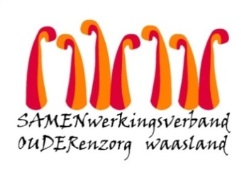 Nieuwsbrief Woonzorghuis Het Hof – 9 november 2021Beste bewoner, familie, mantelzorgerNieuwe bezoekafsprakenIn de samenleving blijft het aantal besmettingen fel stijgen, maar ook woonzorgcentra kampen met stijgende besmettingscijfers en uitbraken. Ondanks de vaccinatie blijven de bewoners kwetsbaar en vatbaar voor het Covid-19 virus. Daarom doen we er samen alles aan om het coronavirus te weren in onze woonzorghuizen. Dat is een strategie van EN – EN – EN; en mondmasker, en ventilatie en Covid Safe Ticket, en vaccinatie, en contact tracing, en contacten beperken, en… . Uit veiligheid voor de bewoners, de medewerkers en bezoekers passen we de bezoekregeling vanaf dinsdag 9 november 2021 aan.We hopen met u dat we deze periode kort kunnen houden en houden u verder op de hoogte bij eventuele wijzigingen in de richtlijnen van het Agentschap Zorg & Gezondheid. Aarzel niet om ons te contacteren indien u nog vragen of bezorgdheden heeft.Met vriendelijke groet,Youri Van Puymbrouck
Dagelijks verantwoordelijke BezoekurenBezoek is mogelijk iedere dag  bij voorkeur tussen 14u en 17uRegistratieElke bezoeker registreert zich aan het onthaal: dit is belangrijk voor de contactopvolging bij een eventuele besmettingCovid Safe TicketHet Covid Safe Ticket wordt ingevoerd zodra het gestemd wordt in het Vlaams parlement.  Gelieve steeds uw Covid Safe Ticket bij te hebben en dit op verzoek te tonen aan een medewerker of vrijwilliger.  Bij voorkeur digitaal.
Indien u niet beschikt over een CST vragen wij u om een geldige negatieve Covid-screening voor te leggen of een sneltest mee te brengen bij uw bezoek.BezoekersElke bewoner kan vrij bepalen wie er op bezoek komt.  Gezien de beperkte kameroppervlakte kunnen er maximaal 2 bezoekers  tegelijkertijd op de kamer aanwezig zijn.Ga rechtstreeks naar de kamer.  Elders kan er momenteel geen bezoek plaatsvinden.Omwille van de grote viruscirculatie in de leeftijdsgroep van -12 jarigen adviseren we  om het bezoek buiten in de tuin te laten plaatsvinden.Verplaatsingen buiten het woonzorghuisWe ontraden familiebezoeken in aanwezigheid van kleine  kinderen (-12 jaar), deelname aan evenementen, … uit veiligheid kan u best drukke plaatsen even vermijden.Activiteiten Optredens van externe animatoren in het woonzorghuis en het contactkoor zullen we even stopzetten. Algemene voorzorgsmaatregelenMondmaskerplichtBezoekers: dragen steeds een chirurgisch mondneusmasker, ook op de kamer van de bewoner.Bewoners: dragen een chirurgisch mondneusmaker bij verplaatsingen buiten de afdeling.Was en ontsmet regelmatig uw handenVerlucht en ventileer de ruimte Hou 1,5m afstandOntsmet na uw bezoek de high touch oppervlakken op de kamerBlijf thuis als u ziek bent 